Подборка тестовых вопросов по теме - Первой медицинской помощиПравильный вариант ответа отмечен знаком +1. По каким признакам диагностируется состояние биологической смерти, при котором реанимационные действия уже не проводятся?+ Зрачок деформируется во время сдавливания глазного яблока, есть трупные пятна, роговица глаза высохшая- Отсутствует пульс в сонной артерии, отсутствует сознание, зрачки не реагируют на свет- Отсутствует пульс в сонной артерии, сознания нет более 6 минут, зрачки не реагируют на свет2. По каким признакам диагностируется состояние внезапной смерти, требующее безотлагательных реанимационных действий?- Отсутствует пульс в сонной артерии, сознания нет более 4 минут, зрачки не реагируют на свет+ Отсутствует пульс в сонной артерии, отсутствует сознание, зрачки не реагируют на свет- Зрачок деформируется во время сдавливания глазного яблока, есть трупные пятна, роговица глаза высохшая3. При признаках внезапной смерти необходимо:- Сделать 15 надавливаний на грудину, затем 2 вдоха искусственного дыхания, приподнять ноги пострадавшего и ожидать медицинский персонал- Сделать 10 надавливаний на грудину, затем 2 вдоха искусственного дыхания, приподнять ноги пострадавшего, приложить холод к голове и ожидать медицинский персонал+ Сделать 15 надавливаний на грудину, затем 2 вдоха искусственного дыхания, приподнять ноги пострадавшего, приложить холод к голове, реанимацию не прекращать до прибытия медицинского персонала4. Порядок действий при термическом ожоге с целыми ожоговыми пузырями:+ охладить место ожога (струя холодной воды в течение 10-15 мин/приложить холод на 20-30 мин) не вскрывая ожоговый пузырь и не удаляя загрязнения- вскрыть ожоговый пузырь, очистить место ожога от загрязнения, приложить холод- вскрыть ожоговый пузырь, очистить место ожога от загрязнения, обработать жиросодержащим веществом5. Порядок действий при термическом ожоге с поврежденными ожоговыми пузырями:- охладить место ожога (струя холодной воды в течение 10-15 мин/приложить холод на 20-30 мин)+ накрыть повреждение сухой чистой тканью, охладить поверх ткани- очистить место ожога от загрязнения, обработать жиросодержащим веществом, накрыть повреждение сухой чистой тканью6. Что следует делать при обморожении?- Доставить в теплое помещение, снять обувь и одежду, растереть место обморожения спиртовым раствором, смазать жиром+ Доставить в теплое помещение, снять обувь и одежду, обеспечить сухое согревание (одеяло) и обильное теплое питьё до медицинской помощи- Растереть снегом, доставить в теплое помещение, снять обувь и одежду, согреть в ванной с теплой водой7. Порядок действий при переохлаждении:- растереть снегом, доставить в теплое помещение, дать алкоголь, снять обувь и одежду, согреть в ванной с теплой водой+ доставить в теплое помещение, дать теплое питье, снять обувь и одежду, согреть в ванной с теплой водой, обеспечить сухое согревание (одеяло)- дать алкоголь, доставить в теплое помещение, снять обувь и одежду, растереть спиртосодержащим веществом, обеспечить сухое согревание (одеяло)8. Что прикладывается к месту растяжения или ушиба:+ холод- тепло- спиртовой компресс9. Что не входит в комплекс мер по оказанию первой медицинской помощи при подозрении на ботулизм?- Промывание желудка кипяченой водой с последующим промыванием 2% раствором пищевой соды- Установка щелочной очистительной клизмы и обильное питье солевого слабительного+ Обильное питье сладкой теплой жидкости10. Порядок действий при отравлении дымом, если пострадавший находится в сознании:- обеспечить доступ свежего воздуха, уложить горизонтально, дать понюхать нашатырный спирт и принять во внутрь лекарство с сорбирующими свойствами- вывести из зоны задымления, обеспечить доступ свежего воздуха, дать крепкий сладкий чай+ вывести из зоны задымления, облегчить дыхание (разорвать или расстегнуть одежду), дать понюхать нашатырный спирт и напоить крепким сладким чаем, дать лекарство с сорбирующими свойствами11. Порядок действий при отравлении дымом, если пострадавший находится без сознания:+ вынести из зоны задымления, облегчить дыхание (разорвать или расстегнуть одежду), проверить наличие пульса, провести искусственное дыхание и непрямой массаж сердца, после появления дыхания положить набок, укрыть, дать понюхать нашатырный спирт и напоить крепким сладким чаем, дать лекарство с сорбирующими свойствами- вынести из зоны задымления, облегчить дыхание (разорвать или расстегнуть одежду), после появления дыхания положить набок, укрыть- вынести из зоны задымления, облегчить дыхание (разорвать или расстегнуть одежду), дать понюхать нашатырный спирт и напоить крепким сладким чаем, дать лекарство с сорбирующими свойствами12. Что не входит в комплекс мер по оказанию первой помощи утопающему?- Уложить пострадавшего на колено спасателя лицом вниз и вызвать механическим путем рвоты (заложить, дав пальца в рот и надавить на корень языка)+ Уложить на бок, дать согревающее питье- Перевернуть на спину, освободить ротовую полость от рвотных масс, тины, приступить к непрямому массажу сердца и искусственному дыханию13. Когда можно прекращать реанимационные действия по оказанию первой помощи утопающему?+ Признаки дыхательной недостаточности полностью исчезли- Есть незначительное нарушение ритма дыхания- Дыхание есть, но оно учащенное14. При каком кровотечении наложение жгута нецелесообразно?- При венозном- При артериальном+ При капиллярном15. На какое максимальное время можно оставлять жгут, наложенный на конечность при кровотечении?+ Летом - не более чем на 2 часа, зимой - не более чем на час- До 3 часов независимо от температуры окружающей среды- Летом - не более чем на 1 час, зимой - не более чем на 2 часа16. Что нельзя делать при оказании первой помощи при переломах?- Останавливать кровотечение- Фиксировать поврежденную конечность+ Вправлять на место кости17. Порядок действий при оказании первой помощи при открытом переломе:+ остановить кровотечение, дать обезболивающее средство, обработать края раны обеззараживающим раствором и закрыть рану стерильной повязкой, наложить транспортную шину со стороны неповрежденных кожных покровов- вправить кость и наложить тугую повязку, дать обезболивающее средство, наложить транспортную шину со стороны неповрежденных кожных покровов- дать обезболивающее средство, наложить транспортную шину со стороны неповрежденных кожных покровов18. Как остановить артериальное кровотечение конечностей?- Наложить тугую повязку на место вытекания крови, приподнять конечность- Приподнять конечность и зафиксировать в таком положении+ Приподнять конечность, наложить жгут (закрутку из подручных средств) выше раны19. В каком месте накладывается жгут для остановки венозного кровотечения?- На место ранения+ Ниже на 10-15 см раны- Выше на 10-15 см раны20. Как быстро остановить кровотечение из сонной артерии?- Наложить жгут- Закрыть рану сдавливающей повязкой+ Артерию зажать пальцем ниже раны21. Что можно использовать в качестве транспортной шины при переломах?+ прямой кусок доски или ветки, зонт, лыжи, жесткий картон- прямой кусок доски или ветки, ткань, целлофан- лыжи, картон, ткань22. Как приостановить кровотечение на конечностях при невозможности наложения жгута?- Обезболивающие таблетки+ Фиксация конечности в максимально согнутом состоянии- Теплый компресс23. На каком из изображений показано артериальное кровотечение?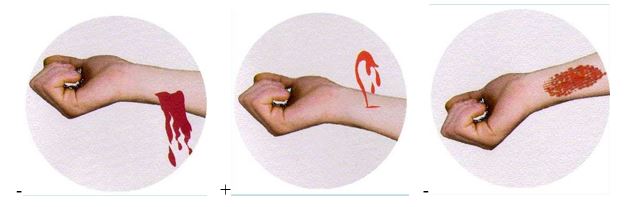 24. Какие из признаков определяют открытый перелом конечностей?+ Боль, есть открытая рана, видны кости- Боль, просматривается деформация конечности- Боль, пострадавший жалуется на ограниченность движения конечностью25. Какие действия относятся к временному прекращению кровотечения?- Закрытие раны давящей повязкой, сгибание конечности, закрытие раны пластырем- Закрытие раны давящей антисептической повязкой, поднятие конечности вверх, закрытие раны пластырем+ Закрытие раны давящей повязкой, максимально возможное сгибание конечности, наложение жгута, прижатие пальцами26. Для иммобилизации конечности при переломе костей предплечья (голени) шина должна захватывать:- три сустава- сустав выше места перелома+ суставы выше и ниже места перелома27. Что нельзя делать при нахождении предмета, который привел к ранению, в ране?+ После наложения жгута выше раны, резко вытащить предмет- Оставить предмет в ране- Тугой повязкой зафиксировать предмет в ране28. Для иммобилизации конечности при переломе костей плеча (бедра) шина должна захватывать:+ три сустава- сустав выше места перелома- суставы выше и ниже места перелома29. В каком месте проверяется пульс человека, который находится в бессознательном состоянии?- На запястье- На грудной клетке+ На сонной артерии30. Что входит в перечень действий по оказанию первой помощи при укусе змеи (ядовитого насекомого)?+ Вытянуть жало, наложить холод на место укуса, напоить большим количеством жидкости- Обработать антисептиком место укуса и наложить поверх тугую повязку- Смазать масляным веществом место укуса, приложить согревающий компресс31. Показаниями к транспортировке пострадавшего в положении сидя (полусидя) является:- частая рвота- проникающее ранение в брюшную полость+ проникающие ранения грудной клетки, шеи32. На каком изображении указана транспортировка больного с подозрением на перелом позвоночника?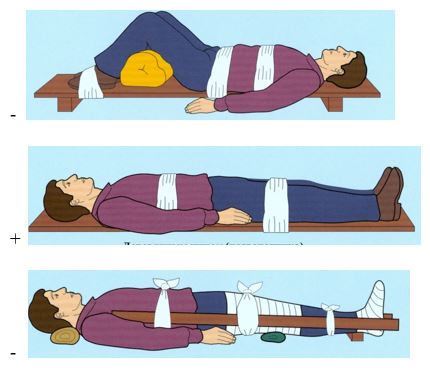 33. Какой вид перелома изображен на рисунке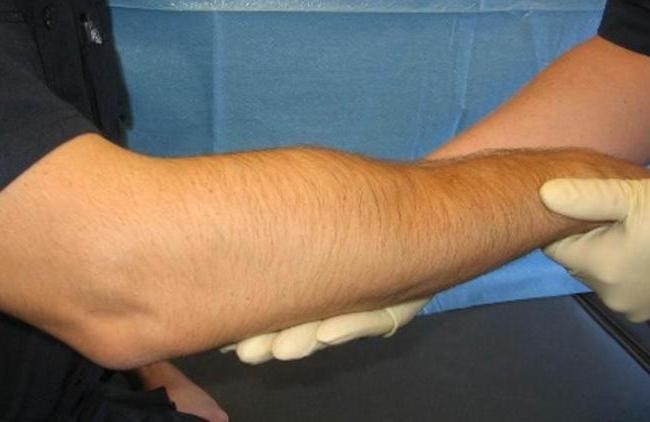 + Закрытый- Открытый- Внутрисуставной34. Как оказывается первая медицинская помощь при вывихе конечностей?- Вправить конечность, иммобилизировать конечность, приложить холод, дать обезболивающий препарат+ Иммобилизировать конечность, приложить холод, дать обезболивающий препарат- Иммобилизировать конечность, приложить горячий компресс, дать обезболивающий препарат35. Как снимается одежда с травмированной верхней конечностью?+ Если конечность левая: сначала с правой снимается, а затем с левой. Если конечность правая - наоборот- Как удобно- С правой снимается, а затем с левой36. При переломе кисти (пальцев кисти) транспортная шина накладывается следующим образом:- на обе стороны кисти- от начала пальцев до плечевого сустава со стороны ладони+ от начала пальцев до локтевого сустава со стороны ладони37. Что необходимо сделать при попадании щелочи в глаза?- Промыть большим количеством мыльного раствора+ Промыть под проточной водой так, чтобы вода стекала к переносице- Промыть под проточной водой так, чтобы вода стекала к виску38. Определите последовательность осмотра ребенка при травмировании:+ голова, шея, грудная клетка, живот, спина, таз, руки и ноги- руки и ноги, голова, шея, грудная клетка, живот, спина, таз- голова, шея, руки и ноги, грудная клетка, живот39. При каком способе проведения искусственной вентиляции легких рукой плотно зажимается нос пострадавшего?- "Рот в нос"- Всегда+ "Рот в рот"40. При каком способе проведения искусственной вентиляции легких рукой удерживается нижняя челюсть для того, чтобы пострадавший не открыл рот?+ "Рот в нос"- Всегда- "Рот в рот"